|.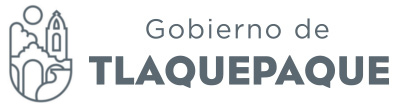 Minuta de la Sesión de Comisión Edilicia de Hacienda del Lunes 11 de Diciembre del 2017Regidora Mirna Citlalli Amaya de Luna.-  Se integra el Regidor Albino Jiménez y su equipo, como presidente de la Comisión Edilicia de Nomenclatura. Bienvenido Regidor.Iniciamos siendo las 09:40 a esta Sesión de la Comisión de Hacienda, Patrimonio y Presupuesto conjunta con la Comisión de Nomenclatura,  de este lunes 11 de diciembre del 2017.Me permito pasar lista de asistencia para la verificación del quórum legal para sesionar. Declaro que existe Quórum legal para iniciar con los trabajos de esta  Sesión.Doy lectura al orden del día para su aprobación.1.- Lista de asistencia y verificación de Quórum legal para sesionar.2.-Lectura y aprobación del orden del día.3.- Análisis, discusión y en su caso aprobación del proyecto de dictamen que resuelve el turno asignado con el número 649/2017/TC para que en el Presupuesto de Egresos del año 2018 se contemple la compra de placas de nomenclatura para las calles de este municipio.  4.- Asuntos Generales.5.-Clausura de la Sesión. Previamente se celebró una mesa de trabajo el día miércoles 27 de noviembre y con las aportaciones de los asistentes se concluyó lo descrito en los acuerdos insertos al proyecto de dictamen que enviamos como es acostumbrado a sus correos autorizados, para quedar como sigue:“Primero.-El Ayuntamiento Constitucional de San Pedro Tlaquepaque, Jalisco, aprueba y autoriza instruir a la Coordinación General de Gestión Integral de la Ciudad, así como a la Dirección de Políticas Públicas a efecto de que se coordinen para realizar un Programa Operativo Anual (POA) y los instrumentos necesarios para la compra de placas de nomenclatura para las calles de este municipio. Segundo.-Notifíquese a la Presidencia Municipal, a la Tesorería Municipal, a la Contraloría Ciudadana, a la Coordinación General de Gestión Integral de la Ciudad, la Dirección de Movilidad y Transporte, a la Dirección de Políticas Públicas y regístrese en el libro de actas  de sesiones correspondiente.” 
Si no tienen observaciones les solicito que quienes estén a favor de la aprobación del dictamen, lo manifiesten de la manera acostumbrada. Concluido el tercer punto del orden del día, les invito pasemos al cuarto punto que corresponde a Asuntos Generales; si desean poner algún asunto materia de esta Comisión sobre la mesa favor de manifestarlo.Regidores, les pido por favor quienes tuvieron a bien aprobar el dictamen nos apoyen de una vez con su firma. Agotados los puntos y siendo las 09:55, se da por clausurada esta sesión de la Comisión de Hacienda, Patrimonio y Presupuesto, conjunta con la Comisión de  Nomenclatura gracias por su asistencia y participación.ATENTAMENTE.San Pedro Tlaquepaque, Jalisco. A 11 de Diciembre del 2017Regidora Mirna Citlalli Amaya De LunaPresidenta de la Comisión Edilicia de Hacienda Patrimonio y Presupuesto Regidor Adenawer González FierrosVocal de la Comisión Edilicia de Hacienda Patrimonio y Presupuesto.Regidor Miguel Silva RamírezVocal de la Comisión Edilicia de Hacienda Patrimonio y Presupuesto.Regidora Silvia Natalia IslasVocal de la Comisión Edilicia de Hacienda Patrimonio y Presupuesto.Regidora Rosa Pérez LealVocal de la Comisión Edilicia de Hacienda Patrimonio y Presupuesto.Regidora María del Rosario de los Santos Silva.Vocal de la Comisión Edilicia de Hacienda Patrimonio y Presupuesto..                 Regidor Iván Omar González Solís.Vocal de la Comisión Edilicia de Hacienda Patrimonio y Presupuesto.Regidor Alfredo Fierros González Vocal de la Comisión Edilicia de Hacienda Patrimonio y Presupuesto.Regidor Edgar Ricardo Ríos de LozaVocal de la Comisión Edilicia de Hacienda Patrimonio y Presupuesto.Regidor Miguel Carrillo GómezVocal de la Comisión Edilicia de Hacienda Patrimonio y Presupuesto.Presidenta María Elena Limón García AusenteSíndico Juan David García Camarena AusenteRegidor Adenawer González Fierros PresenteRegidor Miguel Carrillo Gómez  PresenteRegidor Luis Armando Córdova Díaz AusenteRegidora Daniela Elizabeth Chávez Estrada AusenteRegidora Marcela Guadalupe Aceves Sánchez AusenteRegidor Alfredo Fierros González PresenteRegidor Edgar Ricardo Ríos de Loza PresenteRegidor Miguel Silva Ramírez PresenteRegidor Iván González Solís PresenteRegidora Silvia Natalia Islas PresenteRegidora Rosa Pérez Leal PresenteRegidora María del Rosario de los Santos Silva PresenteRegidora Mirna Citlalli Amaya de Luna PresenteRegidor Albino Jiménez VázquezAusente